СОДЕРЖАНИЕ1. ОБЩИЕ ПОЛОЖЕНИЯВ методологических положениях по статистике туризма определены основные понятия, термины и их определения, порядок организации и проведения государственных статистических наблюдений в сфере туризма, источники информации, классификации, используемые для формирования официальной статистической информации, и базирующаяся на их основе система статистических показателей, порядок расчета отдельных показателей, распространения официальной статистической информации. Предмет статистики. Статистика туризма – отрасль социально-экономической статистики, предметом которой является изучение количественных и качественных явлений и процессов, происходящих в сфере туризма.Цели и задачи. Главной задачей статистики туризма является своевременное представление пользователям достоверной официальной статистической информации, характеризующей состояние и развитие сферы туризма.Основной целью статистики туризма является ведение государственных статистических наблюдений за потоками туристов, местами их размещения, характеристикой поездок.Для этого осуществляется разработка методов и инструментария по организации государственных статистических наблюдений, системы статистических показателей и методологии их формирования, порядка сбора, обработки первичных статистических данных, распространения официальной статистической информации.В сфере туризма осуществляют деятельность разные по размеру, форме собственности и организационно-правовой форме экономические субъекты. Поэтому статистика туризма представлена системой взаимосвязанных между собой государственных статистических наблюдений и административных данных.Программа государственных статистических наблюдений и методология формирования статистических показателей разработаны с учетом требований законодательных актов Республики Беларусь.Законодательная база. Закон Республики Беларусь «О государственной статистике»;Закон Республики Беларусь «О туризме».Методологическая основа.Методологическую основу по статистике туризма составляют Международные рекомендации по статистике туризма, 2008 г., разработанные Всемирной туристской организацией (далее – ЮНВТО) и обеспечивающие всеобъемлющую методологическую основу для сбора и обработки первичных статистических данных по туризму во всех странах независимо от уровня развития их статистических систем.2. ОСНОВНЫЕ ПОНЯТИЯ, ТЕРМИНЫ И ИХ ОПРЕДЕЛЕНИЯАгроэкотуризм − временное пребывание граждан Республики Беларусь, иностранных граждан и лиц без гражданства в сельской местности, малых городских поселениях в целях получения услуг (предоставление жилых комнат для размещения, обеспечение питанием (как правило, с использованием продукции собственного производства), организация познавательных, спортивных и культурно-развлекательных экскурсий и программ, иные услуги, связанные с приемом, размещением, транспортным и иным обслуживанием агроэкотуристов), оказываемых субъектом агроэкотуризма для отдыха, оздоровления, ознакомления с природным потенциалом республики, национальными культурными традициями без занятия трудовой, предпринимательской, иной деятельностью, оплачиваемой и (или) приносящей прибыль (доход) из источника в месте пребывания.Внутренний туризм – туристическое путешествие граждан Республики Беларусь, а также иностранных граждан и лиц без гражданства, постоянно проживающих в Республике Беларусь, в пределах территории Республики Беларусь.Внутренняя или выездная туристическая поездка – путешествие посетителя с момента отъезда из места его постоянного проживания до момента возвращения.Выездной туризм – туристическое путешествие граждан Республики Беларусь, а также иностранных граждан и лиц без гражданства, постоянно проживающих в Республике Беларусь, за пределы территории Республики Беларусь.Въездная туристическая поездка – путешествие посетителя с момента въезда в страну до момента выезда.Въездной туризм – туристическое путешествие иностранных граждан и лиц без гражданства, за исключением постоянно проживающих в Республике Беларусь, в пределах территории Республики Беларусь.Гостиница – имущественный комплекс (комплекс зданий и сооружений, здание или часть здания с оборудованием и иным имуществом), отвечающий установленным требованиям технических нормативных правовых актов, в котором осуществляется гостиничное обслуживание.Детский реабилитационно-оздоровительный центр – санаторно-курортная организация для детей, пострадавших от катастрофы на Чернобыльской АЭС и других техногенных катастроф, в которой предоставляются санаторно-курортные услуги с организацией образовательного процесса.Дом (база) отдыха – оздоровительная организация с регламентированным режимом пребывания отдыхающих.Единовременная вместимость средств размещения – число мест, которое определяется по числу установленных постоянных мест на конец отчетного периода. В этот статистический показатель не включаются данные о временных (дополнительных) местах, постоянных местах в номерах, занятых лицами, проживающими длительное время, и оплачиваемых не по установленным для средства размещения тарифам.Индивидуальные средства размещения – квартиры, комнаты в квартирах, дома, сельские усадьбы, коттеджи, сдаваемые внаем.Категория гостиницы, мотеля – классификационная группировка, характеризуемая определенным комплексом требований.Категория номеров в средстве размещения – классификационная группировка, характеризуемая определенным комплексом требований к номеру в средстве размещения.Койко-сутки (ночевка) – одни сутки, проведенные одним посетителем в средстве размещения.Коллективные средства размещения – объекты, предоставляющие места для краткосрочного проживания лицам, прибывшим в поездки с деловыми, коммерческими целями, для оздоровления, отдыха и по другим причинам; подразделяются на гостиницы, аналогичные средства размещения и специализированные средства размещения. К аналогичным средствам размещения относятся общежития для приезжих, туристические общежития и другие средства размещения, которые состоят из номеров и предоставляют ограниченные гостиничные услуги. К специализированным средствам размещения относятся санаторно-курортные и оздоровительные организации.Коэффициент загрузки средства размещения – статистический показатель, характеризующий использование койко-мест в средстве размещения за определенный период, выраженный в процентах, рассчитываемый отношением числа койко-суток (ночевок), предоставленных проживающим, и произведения числа мест в средстве размещения и числа дней за определенный период.Место постоянного проживания лица – географический пункт, где это лицо проживает постоянно.Мотель – гостиница, расположенная вблизи автомобильной дороги, с автостоянкой.Нерезиденты Республики Беларусь – физические лица, имеющие постоянное место жительства за пределами Республики Беларусь, а также юридические лица и организации, не являющиеся юридическими лицами, с местом нахождения за пределами Республики Беларусь, созданные в соответствии с законодательством иностранных государств.Оздоровительные организации – организации для взрослых, детей, взрослых и детей, в которых осуществляется оздоровление населения; к ним относятся: профилакторий, оздоровительный центр (комплекс), образовательно-оздоровительный центр, оздоровительный лагерь, спортивно-оздоровительный лагерь, дом (база) отдыха, пансионат, иные организации, одним из видов деятельности которых является оздоровление населения.Оздоровительный центр (комплекс) – оздоровительная организация для взрослых, взрослых и детей, детей, круглогодичного функционирования, расположенная в лечебно-оздоровительной местности.Оздоровление – комплекс мероприятий, направленных на повышение устойчивости к физическим, биологическим, психологическим, социальным факторам окружающей среды в целях укрепления здоровья граждан.Организованный туризм – поездка по турам, реализованным организациями и индивидуальными предпринимателями, осуществляющими туристическую деятельность.Основное место назначения туристической поездки – место, посещение которого лежало в основе принятия решения об осуществлении поездки. Если такое место не может быть названо посетителем, то основное место назначения определяется как место, наиболее далеко расположенное от постоянного места жительства.Основная цель туристической поездки – цель, в отсутствие которой данная поездка не состоялась бы. Каждая туристическая поездка имеет одну единственную основную цель, хотя тот или иной посетитель, находясь в поездке, может осуществлять второстепенные виды деятельности.Пансионат – оздоровительная организация с нерегламентированным режимом пребывания отдыхающих.Поездка – путешествие какого-либо лица с момента отъезда из места его постоянного проживания до момента возвращения. Поездка состоит из посещений различных мест.Посетитель – турист, экскурсант.Продолжительность поездки, включающей пребывание с ночевкой, исчисляется числом ночей. Поездки, не предусматривающие ночевок, необходимо рассматривать как однодневные поездки независимо от количества часов, проведенных в поездке. Поездки с ночевкой группируют по их продолжительности. Если нет остановки с ночевкой, то посетитель является экскурсантом; если существует остановка с ночевкой, то он является туристом.Профилакторий – оздоровительная организация для проведения оздоровления работающих (обучающихся) без отрыва от производственной деятельности (обучения).Путевка – документ, удостоверяющий право граждан на получение комплекса услуг в санаторно-курортных и оздоровительных организациях.Путешественник – какое-либо лицо, перемещающееся между различными географическими пунктами с любой целью и в течение любого срока.Санаторий – санаторно-курортная организация для взрослых, взрослых и детей, детей, обеспечивающая предоставление санаторно-курортных услуг в соответствии с установленным для нее профилем с применением природных лечебных факторов.Санаторно-курортное лечение – вид медицинской помощи, проводимой в санаторно-курортных организациях, основанный на применении преимущественно природных лечебных факторов.Санаторно-курортные организации – организации, предоставляющие санаторно-курортные услуги и расположенные на курортах или в лечебно-оздоровительных местностях; к ним относятся: санаторий (для взрослых, взрослых и детей, детей); студенческий санаторий-профилакторий; детский реабилитационно-оздоровительный центр, реабилитационный центр (отделение).Санаторно-курортная помощь – система организационных, медицинских и социально-экономических мероприятий, направленных на удовлетворение научно обоснованной потребности граждан в санаторно-курортном лечении и оздоровлении.Санаторно-курортные услуги – услуги по оказанию санаторно-курортной помощи, проживанию, питанию, проведению досуга и другие сервисные услуги, предоставляемые в санаторно-курортных организациях.Средство размещения – помещение, используемое юридическими лицами и индивидуальными предпринимателями для предоставления услуг размещения и удовлетворяющее требованиям, предъявляемым к временному проживанию потребителей услуг средств размещения.Стоимость туров, оплаченных туристами, – наличные и безналичные перечисления, которые включают в себя расходы, связанные с проездом, размещением и пребыванием в стране посещения, стоимость медицинской страховки и другие расходы.Студенческий санаторий-профилакторий – санаторно-курортная организация для оказания санаторно-курортных услуг (в том числе без отрыва от обучения) лицам, обучающимся в учреждениях высшего образования.Субъекты туристической деятельности – туроператоры, турагенты.Тур – сформированный туроператором для реализации комплекс туристических услуг, включающий не менее двух из следующих трех видов услуг: по перевозке, размещению, иные туристические услуги (по питанию, организации туристического путешествия, экскурсионные и другие услуги),
не являющиеся сопутствующими услугам по перевозке или размещению, позволяющие совершить туристическое путешествие.Турагентская деятельность – предпринимательская деятельность юридических лиц или индивидуальных предпринимателей (турагентов) по продвижению, реализации туров, сформированных туроператорами-резидентами Республики Беларусь, участникам туристической деятельности, а также по оказанию отдельных услуг, связанных с организацией туристического путешествия.Туризм – туристическое путешествие, а также деятельность юридических лиц, физических лиц, в том числе индивидуальных предпринимателей, по его организации.Турист – физическое лицо, совершающее туристическое путешествие на период от 24 часов до одного года или осуществляющее не менее одной ночевки в стране (месте) временного пребывания.Туристическая деятельность – туроператорская и турагентская деятельность.Туристические поездки – поездки, совершаемые посетителями.Туристическое путешествие – организованное самостоятельно или с помощью субъектов туристической деятельности путешествие (поездка, передвижение, пребывание) физических лиц за пределы их места жительства (места пребывания) с туристической целью.Туристические расходы – сумма, затрачиваемая на приобретение потребительских товаров и услуг, а также других ценностей для собственного пользования или передачи другим лицам при подготовке к туристической поездке и в ее ходе. В них включаются расходы, оплачиваемые самим посетителем, а также расходы, оплачиваемые или возмещаемые другими лицами.Туристические ресурсы – природные, социально-культурные объекты, в том числе недвижимые материальные историко-культурные ценности, удовлетворяющие духовные потребности туристов экскурсантов и (или) содействующие укреплению и восстановлению их здоровья.Туристические цели – отдых, оздоровление, познавательные, образовательные, паломнические, деловые, другие цели без занятия трудовой, предпринимательской, иной приносящей доход деятельностью, оплачиваемой 
и (или) приносящей прибыль (доход) из источника в посещаемой стране (месте).Туристические услуги – услуги по перевозке, размещению, а также иные услуги (по питанию, организации туристического путешествия, экскурсионные и другие услуги), не являющиеся сопутствующими услугам по перевозке или размещению, оказание которых в комплексе услуг, входящих в тур, позволяет совершить туристическое путешествие в соответствии с его целями и потребностями туриста, экскурсанта.Туро-день пребывания (ночевка) – одни сутки, проведенные одним туристом в данной местности или в стране в целом (единица, принятая в статистике туризма ряда стран для учета продолжительности пребывания туристов в данной стране).Туроператорская деятельность – предпринимательская деятельность юридических лиц (туроператоров) по формированию, продвижению, реализации туров, в том числе сформированных другими туроператорами, включая нерезидентов Республики Беларусь, а также по оказанию отдельных услуг, связанных с организацией туристического путешествия.Хостел (молодежная гостиница) – гостиница, предоставляющая услуги размещения в многоместных номерах, услуги питания с ограниченным выбором блюд и (или) возможность самостоятельного приготовления пищи на необходимом для этого оборудовании, а также дополнительные услуги, включая развлекательные, образовательные мероприятия, в основном для молодежи.Экскурсант – физическое лицо, совершающее экскурсию без ночевки в стране (месте) временного пребывания.Экскурсионное обслуживание – деятельность субъектов туристической деятельности, а также иных юридических лиц, физических лиц, в том числе индивидуальных предпринимателей, по подготовке, организации и проведению экскурсий.Экскурсия – туристическое путешествие физических лиц на период менее 24 часов, посещение физическими лицами, в том числе туристами, в познавательных целях туристических ресурсов, других объектов, имеющих художественную, историческую и иную значимость, под руководством экскурсовода, гида-переводчика, иного лица, наделенного правом проведения экскурсий.Экскурсовод – физическое лицо, имеющее соответствующую квалификацию для проведения экскурсий.3. МЕТОДОЛОГИЧЕСКИЕ ПОЛОЖЕНИЯ ПО ОРГАНИЗАЦИИ 
И ПРОВЕДЕНИЮ ГОСУДАРСТВЕННЫХ СТАТИСТИЧЕСКИХ НАБЛЮДЕНИЙ3.1. Характеристики государственных статистических наблюденийОхват данных, степень охвата. Объектами государственных статистических наблюдений являются:организации, осуществляющие туристическую деятельность;организации, предоставляющие услуги гостиниц и аналогичных средств размещения, санаторно-курортные и оздоровительные услуги;индивидуальные предприниматели, предоставляющие услуги гостиниц и прочих мест для краткосрочного проживания.Государственные статистические наблюдения за деятельностью организаций и индивидуальных предпринимателей ведутся сплошным методом.Формирование совокупности единиц государственных статистических наблюдений по организациям осуществляется Национальным статистическим комитетом Республики Беларусь на основании данных статистического регистра.Критерием отбора является:по организациям, осуществляющим туристическую деятельность, – основной и (или) второстепенный вид экономической деятельности, соответствующий кодам 79110, 79120, 79901, 79902 Общегосударственного классификатора Республики Беларусь
ОКРБ 005-2011 «Виды экономической деятельности» (далее – ОКЭД) (ежегодно);по организациям, предоставляющим услуги гостиниц и аналогичных средств размещения, санаторно-курортные и оздоровительные 
услуги, – основной и (или) второстепенный вид экономической деятельности, соответствующий кодам 55101, 55102, 55200, 55300, 55900 ОКЭД (ежеквартально).Формирование совокупности единиц государственных статистических наблюдений по индивидуальным предпринимателям осуществляется ежегодно Национальным статистическим комитетом Республики Беларусь на основании данных Государственного реестра плательщиков (иных обязанных лиц) Министерства по налогам и сборам Республики Беларусь по действующим индивидуальным предпринимателям, для которых основной и (или) второстепенный вид экономической деятельности соответствует кодам 55101, 55102, 55200, 55300, 55900 ОКЭД.Респонденты. Респондентами государственных статистических наблюдений по статистике туризма являются:юридические лица, их обособленные подразделения, имеющие отдельный баланс; индивидуальные предприниматели.Периодичность. Организации, осуществляющие туристическую деятельность, представляют форму государственной статистической отчетности годовой периодичности представления.Организации, предоставляющие услуги гостиниц и аналогичных средств размещения, санаторно-курортные и оздоровительные услуги, представляют форму государственной статистической отчетности квартальной периодичности представления.Индивидуальные предприниматели, предоставляющие услуги гостиниц и прочих мест для краткосрочного проживания, отчитываются ежегодно.Организационная форма государственного статистического наблюдения. Государственные статистические наблюдения по статистике туризма проводятся на основании форм государственной статистической отчетности, представляемых респондентами в обязательном порядке в органы государственной статистики. Организации, осуществляющие государственные статистические наблюдения. Национальный статистический комитет Республики Беларусь, территориальные органы государственной статистики осуществляют централизованные государственные статистические наблюдения.Кроме того, в статистике туризма используются административные данные Государственного пограничного комитета Республики Беларусь, Министерства по налогам и сборам Республики Беларусь, Национального банка Республики Беларусь, Министерства иностранных дел Республики Беларусь, Министерства внутренних дел Республики Беларусь.Классификаторы, используемые при проведении государственных статистических наблюдений.Общегосударственный классификатор Республики Беларусь 
ОКРБ 003-2017 «Система обозначений объектов административно-территориального деления и населенных пунктов»;Общегосударственный классификатор Республики Беларусь 
ОКРБ 005-2011 «Виды экономической деятельности»;Общегосударственный классификатор Республики Беларусь 
ОКРБ 017-99 «Страны мира»;Общегосударственный классификатор Республики Беларусь 
ОКРБ 002-99 «Формы собственности»;Общегосударственный классификатор Республики Беларусь 
ОКРБ 004-2014 «Органы государственной власти и управления».3.2. Инструментарий и программа государственных
статистических наблюденийПеречень форм государственных статистических наблюдений.Инструментарием для проведения государственных статистических наблюдений по статистике туризма являются следующие формы государственной статистической отчетности:годовой периодичности представления:1-тур «Отчет об осуществлении туристической деятельности»;1-тур (размещение) (ип) «Отчет о деятельности индивидуального предпринимателя по предоставлению услуг гостиниц и прочих мест для краткосрочного проживания»;квартальной периодичности представления:4-тур (размещение) «Отчет о коллективных средствах размещения».Административные данные, используемые при формировании официальной статистической информации:годовой периодичности представления:Министерства по налогам и сборам Республики Беларусь – данные о числе субъектов агроэкотуризма и численности граждан, воспользовавшихся услугами агроэкотуризма, по странам их проживания;квартальной периодичности представления:Государственного пограничного комитета Республики Беларусь –сведения о пересечении Государственной границы Республики Беларусь (число поездок иностранных граждан 
в Республику Беларусь и число поездок граждан Республики Беларусь за границу);Национального банка Республики Беларусь – данные об экспорте и импорте туристических услуг (статья «поездки» Платежного баланса Республики Беларусь);Министерства иностранных дел Республики Беларусь – информация о выданных визах с разбивкой по типам и целям поездок;Министерства внутренних дел Республики Беларусь – сведения о количестве мигрантов с разбивкой по странам, гражданству, национальности, образованию, брачному состоянию, целям, а также данные о беженцах.Основания для заполнения форм государственных статистических наблюдений. Формы государственных статистических наблюдений заполняются юридическими лицами, обособленными подразделениями юридических лиц, имеющими отдельный баланс, на основании технических паспортов, регистрационных карточек, путевок на санаторно-курортное лечение и оздоровление, журнала регистрации обслуженных лиц, квитанций об оплате оказанных услуг; договоров оказания туристических услуг, договоров экскурсионных услуг, актов оказанных услуг и иных первичных учетных документов, данных бухгалтерского учета.Индивидуальные предприниматели, предоставляющие услуги гостиниц и прочих мест для краткосрочного проживания, составляют отчет на основании договоров найма, поднайма жилого помещения, данных книги учета доходов и расходов, приходных кассовых ордеров, квитанций о приеме наличных денежных средств при продаже товаров (выполнении работ, оказании услуг) без применения кассовых суммирующих аппаратов и (или) специальных компьютерных систем и платежных терминалов, а также других первичных учетных и иных документов.Порядок представления форм государственных статистических наблюдений. Централизованная государственная статистическая отчетность представляется юридическими лицами, обособленными подразделениями юридических лиц, имеющими отдельный баланс, в виде электронного документа посредством глобальной компьютерной сети Интернет или на бумажном носителе в орган государственной статистики по месту своего нахождения.Индивидуальные предприниматели представляют отчет на бумажном носителе в орган государственной статистики по месту нахождения гостиниц и прочих мест для краткосрочного проживания.Контроль качества данных. Контроль качества первичных статистических данных, представляемых респондентами централизованных государственных статистических наблюдений на бумажных носителях, осуществляется работниками органов государственной статистики визуально, путем арифметического и логического контролей, проверки полноты заполнения и представления отчетности.При представлении респондентами централизованной государственной статистической отчетности в виде электронного документа необходимые формулы контролей встроены в макеты форм, размещаемых на принимающем центре Единой информационной системы государственной статистики Республики Беларусь. При обнаружении ошибок производятся запросы 
к респондентам, которые должны обеспечить представление достоверных первичных статистических данных.Проверка полноты, точности и достоверности осуществляется и в отношении административных данных.Уровень агрегирования и группировка официальной статистической информации согласно классификационным признакам. Официальная статистическая информация по статистике туризма формируется в следующих разрезах по:территории (республика, области и г. Минск, районы);формам собственности;странам мира;органам государственного управления.4. МЕТОДОЛОГИЧЕСКИЕ ПОЛОЖЕНИЯ ПО ФОРМИРОВАНИЮ
И РАСЧЕТУ СТАТИСТИЧЕСКИХ ПОКАЗАТЕЛЕЙ4.1. Международный туристический поток)Официальная статистическая информация о международном (въездном и выездном) туристическом потоке в Республике Беларусь формируется на основе данных Государственного пограничного комитета Республики Беларусь о числе поездок иностранных граждан в Республику Беларусь и числе поездок граждан Республики Беларусь за границу, включая многократные въезды и выезды одним лицом.При расчете международного туристического потока из числа въездных (выездных) туристических поездок исключаются:граждане, прибывшие (выехавшие) на постоянное место жительства, беженцы;водители автотранспортных средств и экипажи (команды) общественных видов транспорта во время рейсов;трудовые мигранты;студенты, проходящие долгосрочный курс обучения (один год и более).4.2. Деятельность туристических организацийК основным статистическим показателям, характеризующим деятельность туристических организаций, относятся:число организаций, занимающихся туристической деятельностью, 
в том числе туроператорской, турагентской, туроператорской и турагентской;численность организованных туристов, посетивших Республику Беларусь;численность организованных туристов, выехавших за рубеж;численность организованных туристов, направленных по маршрутам тура в пределах территории Республики Беларусь;численность экскурсантов;количество туро-дней (ночевок) пребывания туристов в Республике Беларусь и за пределами территории Республики Беларусь.Показатели формируются путем агрегирования первичных статистических данных по форме государственной статистической отчетности 1-тур «Отчет об осуществлении туристической деятельности».Средняя продолжительность пребывания одного туриста рассчитывается по следующей формуле:где     – средняя продолжительность пребывания одного туриста, дн.;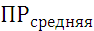  – количество туро-дней (ночевок) пребывания туристов, ед.;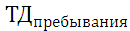  – численность туристов, чел.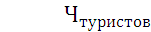 4.3. Деятельность коллективных и индивидуальных средств размещенияОсновные статистические показатели, характеризующие деятельность коллективных и индивидуальных средств размещения включают: число коллективных средств размещения (по типам и по категориям);число номеров (комнат) в коллективных средствах размещения на конец отчетного периода;единовременная вместимость средств размещения;численность лиц, размещенных в средствах размещения (по странам, продолжительности пребывания);количество предоставленных койко-суток (ночевок).Показатели формируются путем агрегирования первичных статистических данных по форме государственной статистической отчетности 
4-тур (размещение) «Отчет о коллективных средствах размещения».Коэффициент загрузки гостиниц и аналогичных средств размещения рассчитывается по следующей формуле: где      – коэффициент загрузки гостиниц и аналогичных средств размещения;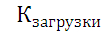  – количество предоставленных койко-суток (ночевок), ед.; – единовременная вместимость гостиниц и аналогичных средств размещения (число мест) на конец отчетного периода, мест;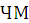  – число дней за определенный период (при расчете коэффициента за январь-март число дней составляет 90 (или 91 в високосный год), 
за январь-июнь – 181 (или 182 в високосный год), за январь-сентябрь – 273 (или 274 в високосный год), за январь-декабрь – 365 (или 366 в високосный год).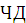 Условный пример расчета коэффициента загрузки гостиниц 
и аналогичных средств размещения за 2014 год в разрезе областей4.4. Показатели развития агроэкотуризмаОфициальная статистическая информация о развитии агроэкотуризма в Республике Беларусь формируется на основе административных данных Министерства по налогам и сборам Республики Беларусь. К числу статистических показателей, характеризующих развитие агроэкотуризма, относятся:число субъектов агроэкотуризма;численность туристов, обслуженных субъектами агроэкотуризма;средняя продолжительность пребывания.5. РАСПРОСТРАНЕНИЕ ОФИЦИАЛЬНОЙ
СТАТИСТИЧЕСКОЙ ИНФОРМАЦИИВ соответствии с программой статистических работ, утверждаемой ежегодно, официальная статистическая информация по статистике туризма формируется и распространяется в виде: годового статистического бюллетеня «О развитии туризма, деятельности туристических организаций, коллективных средствах размещения Республики Беларусь»;годового статистического сборника «Туризм и туристические ресурсы в Республике Беларусь»;разделов в статистических сборниках: «Статистический ежегодник Республики Беларусь», «Статистический ежегодник области 
(г. Минска)», «Регионы Республики Беларусь», «Беларусь и Россия», «Уровень жизни населения Республики Беларусь», «Здоровье населения Республики Беларусь», «Беларусь в цифрах», «Культура Республики Беларусь»;вопросников, предоставляемых межгосударственным органам, международным организациям и статистическим органам иностранных государств.Кроме того, официальная статистическая информация формируется 
и распространяется в виде:пресс-релиза «Туризм в Республике Беларусь»;таблиц и графического материала на сайтах Национального статистического комитета Республики Беларусь и территориальных органов государственной статистики. Официальная статистическая информация предоставляется пользователям также на основании письменных запросов юридических и физических лиц 
в соответствии с Инструкцией о порядке представления и распространения официальной статистической информации, формируемой органами государственной статистики.Стр.1. ОБЩИЕ ПОЛОЖЕНИЯ………………………..……………………….ОБЩИЕ ПОЛОЖЕНИЯ………………………..……………………….  22.ОСНОВНЫЕ ПОНЯТИЯ, ТЕРМИНЫ И ИХ ОПРЕДЕЛЕНИЯ……..ОСНОВНЫЕ ПОНЯТИЯ, ТЕРМИНЫ И ИХ ОПРЕДЕЛЕНИЯ……..  33.МЕТОДОЛОГИЧЕСКИЕ ПОЛОЖЕНИЯ ПО ОРГАНИЗАЦИИ И ПРОВЕДЕНИЮ ГОСУДАРСТВЕННЫХ СТАТИСТИЧЕСКИХ НАБЛЮДЕНИЙ ………………………………….…………………….МЕТОДОЛОГИЧЕСКИЕ ПОЛОЖЕНИЯ ПО ОРГАНИЗАЦИИ И ПРОВЕДЕНИЮ ГОСУДАРСТВЕННЫХ СТАТИСТИЧЕСКИХ НАБЛЮДЕНИЙ ………………………………….…………………….  83.1.Характеристики государственных статистических наблюдений……………………………………………………....  83.2.Инструментарий и программа государственных статистических наблюдений…………………………………….104.МЕТОДОЛОГИЧЕСКИЕ ПОЛОЖЕНИЯ ПО ФОРМИРОВАНИЮ И РАСЧЕТУ СТАТИСТИЧЕСКИХ ПОКАЗАТЕЛЕЙ ………………МЕТОДОЛОГИЧЕСКИЕ ПОЛОЖЕНИЯ ПО ФОРМИРОВАНИЮ И РАСЧЕТУ СТАТИСТИЧЕСКИХ ПОКАЗАТЕЛЕЙ ………………124.1.Международный туристический поток………………………...124.2.Деятельность туристических организаций………….................124.3.Деятельность коллективных и индивидуальных средств размещения……………………………………………………….134.4.Показатели развития агроэкотуризма………………..................145.РАСПРОСТРАНЕНИЕ ОФИЦИАЛЬНОЙ СТАТИСТИЧЕСКОЙ ИНФОРМАЦИИ…………………………………..…………………….РАСПРОСТРАНЕНИЕ ОФИЦИАЛЬНОЙ СТАТИСТИЧЕСКОЙ ИНФОРМАЦИИ…………………………………..…………………….14Предоставлено 
койко-суток,
ед.Единовременная вместимость гостиниц и аналогичных средств размещения, 
местКоэффициент загрузки гостиниц и аналогичных средств размещения, 
%А123=1/(2×365) × 100Республика Беларусь4 410 502,535 42434в том числе:Брестская область553 511,54 22336Витебская область532 673,04 75031Гомельская область560 840,04 83532Гродненская область321 388,02 60934г. Минск1 231 500,510 40032Минская область786 690,55 11342Могилевская область423 899,03 49433